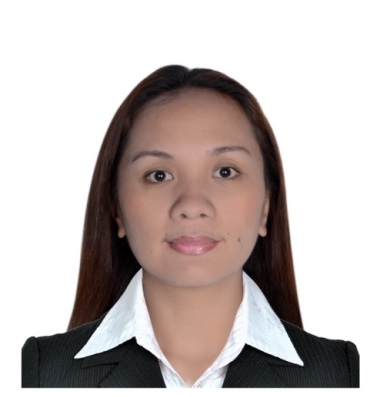 VOLET Deira DubaiE-mail Add.: volet.197984@2freemail.com CAREER OBJECTIVE: To be able to enhance, develop and improve further the knowledge, skills and abilities in my field. Thus, attain a level of competency that will complement both corporate and global needs and demands.QUALIFICATION:Establish Quality Document for production (ex. Assembly Layout, Work Instruction, Standard Time, Process Design, Etc.) Proficient in MS application such as MS Word, Excel, Powerpoint, Outlook, Adobe (Photoshop), Lotus Notes and Internet Operations.Flexible and adapts easily to new concept and processes and is able to consistently deliver great result under pressure.Excellent in terms of interpersonal relationship with other people and work ethics and with strong organizational and communication skills.Hardworking and able to build and maintain solid business relationships with people on all levels.EMPLOYMENT HISTORY:August 06, 1998 ~ April 04, 2013 at EPSON PRECISION (PHILS.) INC. – Lipa PlantLocation: Lima Technology, Lipa City  Batangas, PhilippinesPosition: Office Staff (MOST Analysts)	October 2006 up to April 2013	 Manufacturing Engineering Department        Imaging and Information Product DivisionJob Function:Establish Standard Time through time and motion study using MOST (Maynard Operation Sequence Technique) system tool during new model establishment.Perform an in-depth analysis of the present condition by using different techniques (ex. Time Study, Work Sampling, Process Analysis, Motion Analysis, Process Design / Layout, etc.).Support in the introduction of new models by improving the process design with regards to manpower computation and process distribution.Perform process audit during initial run of new model or destination.Perform monthly monitoring on the actual progress of Standard Time vs. Actual Time.Initiates Quality Improvement Activities and Cost Down Reduction Activities for Productivity improvements.In charge for the update/revision for maintenance of System Documents (MOST and Lotus Notes).Assist the in-charge for the establishment/revisions of Quality Management System within the department in relation to ISO 9001 requirements.Monitor implemented quality system procedure in compliance with the standards.Position: Administrative Clerk	August 6, 1998 to September 2006	Product Engineering Department 	Imaging and Information Product DivisionJob Function:In-charge in maintenance documentation.Maintain group documents files according to procedure.Responsible in receiving and distributing necessary documents.Responsible in monitoring of Daily Absenteeism Report.Monthly summarizing and recording of manpower update.Assist employees in document/administrative related item.Monitor correctness of data submitted to admin section.Inform to all members for the new information related to administrative matters.Coordinate to othersection related to administrative matters.In-charge in monitoring of Asset of the section.In-charge in purchasing item for the section.Participate in different activities concerning ISO 9002 and ISO 14001.Performs others task given by the superior.PERSONAL INFORMATION:Date of birth			:	September 06, 1979		Place of birth			:	San Pablo City, Laguna PhilippinesAge				:	33 years oldStatus			:	Single		Citizenship			:	Filipino			Language / Dialects Used	:	English and Tagalog		Visa Status			:	Tourist VisaEDUCATIONAL ATTAINMENT:TERTIARY LEVEL:3rdBachelor of Science in Computer Science			June 1995 to April 1998Laguna CollegePaseo de Escudero, San Pablo City Laguna PhilippinesCharacter reference available upon requestI  hereby certify that the above-mentioned information is true and correct with the best of my Knowledge and beliefVOLET 